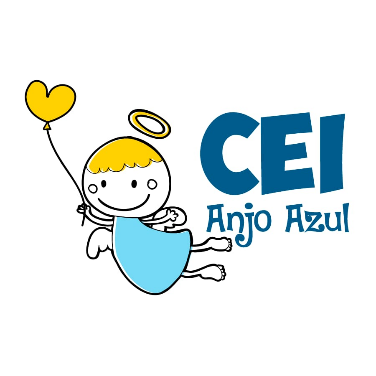 CENTRO DE EDUCAÇÃO INFANTIL ANJO AZULRua 31 de Março/nº 1508Lacerdópolis – SCCEP: 89660 000 Fone: (49) 3552 0279Coordenadora: Marizane Dall’OrsolettaE mail: ceianjoazullacerdopolis@gmail.com Blog: www.ceianjoazul.blogspot.comARTES – PROFESSORA ANA CAROLINE SEMANA: 24/08 Á 28/08(2 HORAS SEMANAIS- PLATAFORMA/WHATSAPP)PRÉ lOLÁ QUERIDAS CRIANÇAS!SUGESTÃO DE ATIVIDADE:ANIMAIS FEITOS COM FOLHAS DE ÁRVORES!COLHA FOLHAS DE ÁRVORES NO JARDIM E ARREDORES DE SUA CASA.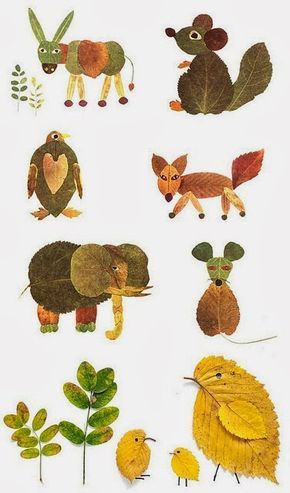 CUIDE-SE, ÓTIMA SEMANA Á TODOS!